Pupil premium strategy statement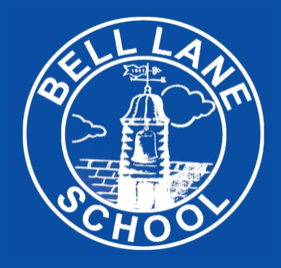 This statement details our school’s use of pupil premium (and recovery premium for the 2021 to 2022 academic year) funding to help improve the attainment of our disadvantaged pupils.It outlines our pupil premium strategy, how we intend to spend the funding in this academic year and the effect that last year’s spending of pupil premium had within our school. School overview Funding overviewPart A: Pupil premium strategy planStatement of intentChallengesThis details the key challenges to achievement that we have identified among our disadvantaged pupils.Intended outcomes This explains the outcomes we are aiming for by the end of our current strategy plan, and how we will measure whether they have been achieved.Activity in this academic yearThis details how we intend to spend our pupil premium (and recovery premium funding) this academic year to address the challenges listed above.Teaching (for example, CPD, recruitment and retention)Targeted academic support (for example, tutoring, one-to-one support structured interventions) Wider strategies (for example, related to attendance, behaviour, wellbeing)Total budgeted cost: £ 198.337.50Part B: Review of outcomes in the previous academic yearPupil premium strategy outcomesThis details the impact that our pupil premium activity had on pupils in the 2020 to 2021 academic year. Externally provided programmesPlease include the names of any non-DfE programmes that you purchased in the previous academic year. This will help the Department for Education identify which ones are popular in EnglandDetailDataSchool nameBell Lane Primary SchoolNumber of pupils in school 403Proportion (%) of pupil premium eligible pupils141 children– 35%Academic year/years that our current pupil premium strategy plan covers (3 year plans are recommended)2019-2022Date this statement was publishedSeptember 2021Date on which it will be reviewedMay 2022Statement authorised byCurriculum CommitteePupil premium leadJanice DohertyPupil premium link governor Olusegun AkandeDetailAmountPupil premium funding allocation this academic year£ 186,955Recovery premium funding allocation this academic year£11,382.50Pupil premium funding carried forward from previous years (enter £0 if not applicable)£0Total budget for this academic yearIf your school is an academy in a trust that pools this funding, state the amount available to your school this academic year£198,337.50At Bell Lane Primary School, we believe that the highest possible standards can only be achieved by having the highest expectations and aspirations for all learners. Some pupils from disadvantaged backgrounds require additional support; therefore, we use all the resources available to help them reach their full potential, including the Pupil Premium Grant (PPG). We recognise that not all disadvantaged pupils will be in receipt of the PPG and support will be allocated to any pupil or group the school identifies as being socially disadvantaged.Pupils from disadvantaged backgrounds make up 35% of the whole school. We intend for all pupils to leave Bell Lane as confident individuals who are life-long learners, equipped to reach their full potential. By the time our children leave Bell Lane they will:have read widely and fluently, forming opinions on books and authors.solve mathematical problems fluently.gain a wider knowledge of the world around them.compete in a team / or play a musical instrument.be emotionally literate.have experience to work collaboratively and develop team building skills.To achieve this, we will:Ensure all teaching is good or better.Allocate a ‘Catch Up’ Teacher to identified pupils, providing small group work (1-1, 1-2 and 1-3) focussed on overcoming gaps in learning.Provide additional teaching and learning opportunities through trained support staff.Ensure that all our work is aimed at accelerating progress, moving children to at least age-related expectations. Ensure that resources are to be used to target children on Free School Meals to achieve Age Related Expectations.Support payment for activities, educational visits and residential trips ensuring children have first-hand experiences to use in their learning in the classroom. Provide behavioural support. Challenge numberDetail of challenge 1Pupils’ engagement in reading is low due to the lack of engagement from parents, access to reading materials etc. 2Narrowing the attainment gap across Reading, Writing, Maths and Science.3Attainment gap in children achieving greater depth particularly in writing.4Attendance and Punctuality.5Frequent behaviour difficulties due to the COVID Pandemic.Intended outcomeSuccess criteriaAttainment in ReadingChildren read regularly; they develop skills and increased vocabulary so that they can read with increasing fluency and improved comprehension across the full curriculum. Pupil Premium children in KS1 and KS2 reading attainment is in line with Peers and NationalInstructional coaching applying the whole class reading strategy to develop teachers’ skills; Pupils experience high quality teaching because teachers apply agreed sequence of teaching and pedagogy throughout school (no variance). Attainment in WritingWe are using the Jane Considine approach. This allows children to have a scaffolded approach towards writing, enabling the children to develop their writing skills.Pupil Premium children in  KS1 and KS2 writing attainment is in line with Peers and NationalAttainment in MathematicsPupil Premium children in KS1 and KS2 mathematics attainment is in line with Peers and NationalGreater Depth in Reading, Writing and MathsPupil Premium children to achieve national average for greater depth in Reading, Writing and MathsPupils attend school regularly.Ensure attendance of disadvantaged pupils is above 96%Improved attitudes to learningPupils’ self- confidence and aspiration is raised so they participate fully in lessons, experience success and become resilient to challenge.All staff trauma informed and restorative training organised for CPD (Continuing Professional Development)Parents are unable to support their children due to language and communication skills in English.  Presently 20 families are accessing ‘English Language Learning’ classes in our Children Centre.ActivityEvidence that supports this approachChallenge number(s) addressedCosting HLTA (High Level Teaching Assistant) appointed to work across the school to support the development of Teaching and Learning through monitoring progressWe have analysed the needs of our year 6 cohort and have identified that 3 small groups under 21 children would allow teachers and HLTA to increase the amount of attention each child will receive.EEF (Education, Endowment Foundation- The EEF is an independent charity dedicated to breaking the link between family income and educational achievement) EEF(+3) This presents 3 months progressAs the size of a class or teaching group gets smaller it is suggested that the range of approaches a teacher can employ and the amount of attention each student will receive will increase, improving outcomes for pupils2,3£18,820RWInc (Read, Write Incorporated) Phonic Program Early Morning InterventionsTo support reading skills for year 2 children to ensure they are able to read fluently at the end of the school year and close the gap resulted from loss of learningA validated, systematic, synthetic phonic program validated by the Department For Education2£10,725HLTA (Higher Level Teaching Assistant) working with groups of pupils to develop identified needs and bridge the gapEEF+ 4 months (Impact)2,3£32,280Speech and Language and support for children with identified needsEEF + 4 months 1,2,4,5,£49,591Deputy Head (DH) to deliver high quality CPD which supports mentoring and coaching othersEEF guide to pupil premium – tiered approach – teaching is the top priority, including CPD.2,3£5,783Talk Boost (Speaking and understanding Intervention)Early years interventions EEF Teaching & Learning (T & L) toolkitTraining sessions for parents1, 2£6,813Phonics: RWI (Read, Write Inc Consultant/Phase Leader) phonics training for those staff new to school/new to phase Phonics leader to evaluate effectiveness of phonics teaching in each class N-Y2, to plan appropriate remedial actions, monitor impact.The Rose report.Department For Education (DFE) reading framework.Phonics toolkit EEF DfE accredited phonics programmesPhonics strategies, EEF Teaching & Learning toolkit1, 2 and 3£2,638Whole school focus on Tier 2 and 3 vocabulary development and further intervention for those who need to catch-up through the tiered vocabulary interventionResearch from EEF + 1 month1, 2, and 3£8,663Reading: Whole class reading (Key stage 2)Daily targeted interventionAction research through impact cycles, drawing on research from Comprehension, EEF+ 6 months - reading comprehension strategies1, 2 and 3.£4,290Beanstalk ReadersReading intervention for reluctant pupil premium readers. One-to-one reading support improves their reading ability, increases confidence and increases the enjoyment they gain from reading. Volunteers meet regularly with the English Lead to ensure quality and progress of children.1 and 2£2,081Maths: Fluency in Number (Years R, 1 and 2)Teachers to engage with the most up to date research from the Maths hub, utilising the in- house expertise of Maths hub lead and EY/KS1 lead.2, 3 and 4£1,429£143,113ActivityEvidence that supports this approachChallenge number(s) addressedCostingLed Tutoring20 children to receive 1:1 catch up provision from NTP EEF (+4)Small group tuition is defined as one teacher or professional educator working with two to five pupils together in a group. This arrangement enables the teacher to focus exclusively on a small number of learners, usually in a separate classroom or working area. Intensive tuition in small groups is often provided to support lower attaining learners or those who are falling behind, but it can also be used as a more general strategy to ensure effective progress, or to teach challenging topics or skills.Having analysed our cohorts we have identified that the Year 5 cohort need support to address gaps in Maths/English.Due to Covid we have identified that Science and Writing within Year 6 has some gaps that could be effectively addressed through intensive tuitionWe have also identified the Year 4 cohort as needing intervention and therefore will access NTP tutoring for Maths and English with SEN children accessing 1:1 provision to narrow the gapsYear 2 are a year group who have been identified as needing support with reading, writing and maths.Reading fluency is a main focus.1, 2, 3, 1,2,3£7,000£7,000ActivityEvidence that supports this approachChallenge number(s) addressedCostingsHLTA / Pastoral Care  to work with vulnerable families and improve parental engagement (English Language Learning (ELL) groups. community events etc, family learning projects , Grieving Families, Save the Children.)Increase Education Welfare Officer (EWO) hours from once monthly to twice monthly ½ day a week to analyse attendance and contact low attenders.  Identified Staff to  complete First Day Call and support families to raise attendance / punctuality. (£2,750 per annum)EEF (+3)We define parental engagement as the involvement of parents in supporting their children’s academic learning. It includes: approaches and programmes which aim to develop parental skills such as literacy or IT skills; general approaches which encourage parents to support their children with, for example reading or homework; the involvement of parents in their children’s learning activities; and more intensive programmes for families in crisis. (Afghanistan Families etc)1, 4, 5£18.820Breakfast in Class and breakfast club Children who are hungry do not perform as well. A free breakfast in class ensures that children are able to come to school and be fed, allowing them to have the best possible start to the day.EEF +2 months1,2,3 and 5£3,770Music TeacherWeekly sessions to develop confidence, self esteem , pride and unity.1,2,3 and 5£6,300Extended Lunch time provision Lead Lunch time supervisor to support well-being and behaviour1,2,3,£2,145HLTA / SEND to work strategically with PP/SEND pupils to ensure they access an adapted curriculum Supporting staff to ensure they provide a curriculum which is meeting the learning needs so all children make progress and EHCP targets are met1,2 and 3£4,715Disadvantaged and cognitive Special Educational Needs (SEN)Educational Health Care Plans (EHCP) x 6 pupils Disadvantaged/SEND pupils will make more than expected progress as a result of targeted provision (individual provision maps) • Individual Support Plans (ISP’s) shared with all staff responsible for pupil learning, to ensure a collective understanding of needs, responsibility and every learning opportunity maximised EEF Blog: Five evidence based strategies to support high-quality teaching for pupils with SEND e.g. Scaffolding, Explicit instruction, Cognitive and metacognitive strategies. Flexible grouping and the Use of technology.1,2,3,4,5£5,658After school club – Choir, crochet, drama, football, gymnastics, Taekwondo, Times Tables, reading To develop socialisation skills, well-being and wider life opportunities 1,2,3,4 and £4,725Support for children to access school Journey/ tripsOpportunities for wider educational/life experiences 5£1,375Whole school focus on Tier 2 and 3 vocabulary development and further intervention for those who need to catch-up through the provision of Spelling Shed and Jane Considine training and resourcesResearch from EEF, T & L toolkit • Closing the gap, 1,2,3£716Projected cost	£48,224Total Cost£198,337Pupil Premium Data 2020-2021Pupil Premium Data 2020-2021Pupil Premium Data 2020-2021Pupil Premium Data 2020-2021Pupil Premium Data 2020-2021Pupil Premium Data 2020-2021Pupil Premium Data 2020-2021Pupil Premium Data 2020-2021Year GroupAllReadingReading greater depthWritingWriting greater depthMathsMaths greater depthY1Y1Y1Y1Y1Y1Y1Y1All pupils56 (100%)22 (41%)9 (17)18 (33%)7 (13%)21 (39%)9 (17%)Pupil Premium19 (34%)4 (24%)1 (6%)2 (12%)1 (6%)5 (29%)1 (6%)Not pupil premium37 (66%)18 (49%)8 (21%)16 (43%)6 (16%)16 (43%)8 (22%)Y2Y2Y2Y2Y2Y2Y2Y2All pupils52 (100%)23 (45%)11 (22%)16 (31%)1 (2%)17 (33%)3 (6%)Pupil Premium17 (33%)8 (47%)4 (24%)6 (35%)1 (6%)7 (41%)1 (6%)Not pupil premium35 (67%)15 (44%)7 (21%)10 (29%)0 (0%)10 (29%)2 (6%)Y3Y3Y3Y3Y3Y3Y3Y3All pupils48 (100%)8 (19%)0 (0%)8 (18%)2 (4%)13 (29%)4 (9%)Pupil Premium20 (42%)3 (18%)0 (0%)3 (16%)0 (0%)4 (21%)2 (11%)Not pupil premium28 (58%)5 (20%)0 (0%)5 (19%)2 (8%)9 (35%)2 (8%)Y4Y4Y4Y4Y4Y4Y4Y4All pupils61 (100%)33 (54%)10 (16%)32 (69%)10 (16%)34 (56%)11 (18%)Pupil Premium26 (43%)16 (62%)4 (15%)14 (54%)4 (15%)14 (54%)2 (8%)Not pupil premium35 (57%)17 (49%)6 (17%)18 (51%)6 (17%)20 (57%)9 (26%)Y5Y5Y5Y5Y5Y5Y5Y5All pupils63 (100%)21 (34%)11 (18%)10 (16%)4 (7%)15 (25%)2 (3%)Pupil Premium36 (57%)12 (33%)5 (14%)6 (17%)1 (3%)8 (24%)1 (3%)Not pupil premium27 (43%)9 (35%)6 (24%)4 (16%)3 (12%)7 (28%)1 (4%)Y6Y6Y6Y6Y6Y6Y6Y6All pupils51 (100%)36 (71%)13 (26%)30 (59%)7 (14%)34 (67%)10 (20%)Pupil Premium17 (34%)12( 71%)4 (24%)10 (60%)2 (12%)13 (77%)3 (18%)Not pupil premium51 (100%)24 (71%)9 (27%)20 (59%)5 (15%)21 (62%)7 (21%)ProgrammeProviderRead Write Inc. Phonics Oxford Owl (OUP)Talk BoostI CANWhite Rose Mathematics TrinityMATJane Considine (writing)Jane ConsidineLiteracy Shed (reading)Literacy ShedLetter joinGreen and Tempest LtdBug clubActive Learn